Міністерство освіти і науки УкраїниЛьвівський національний університет імені Івана ФранкаФакультет журналістикиКафедра української преси Затверджено на засіданні кафедри української пресифакультету журналістикиЛьвівського національного університету імені Івана Франка(протокол № 1 від 31 серпня 2022 року)Завідувач кафедри – проф. Степан КОСТЬ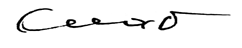 Силабус  з навчальної дисципліни«Вступ до журналістики»,що викладається в межах освітньої програми «Журналістика»першого освітнього рівня вищої освітидля студентів 1 курсу (I семестр)зі спеціальності 061 ЖурналістикаЛьвів -2022 Схема курсуСилабус підготувала                                                                                                          доцент кафедри української преси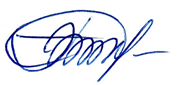 СЛОТЮК Тетяна  Назва курсу «Вступ до журналістики»Адреса викладання курсум. Львів, вул. Ген. Чупринки, 49Факультет та кафедра, за якою закріплена дисциплінаФакультет журналістики, кафедра української преси,Галузь знань, шифр та назва спеціальностіГалузь знань - 06  Журналістика, спеціальність -  061 ЖурналістикаВикладачі курсуСЛОТЮК Тетяна Василівна,кандидат наук із соціальних комунікацій, доцент кафедри української пресиВЕЛИЧКО Зоряна Андріївна, кандидат наук із соціальних комунікацій, доцент кафедри української преси;ПРИСЯЖНА-ГАПЧЕНКО Юлія Михайлівна, аистент кафедри української преси;ТИХОЛОЗ Наталія Богданівна, кандидат філологічних наук, доцент кафедри української преси.    Контактна інформація викладачівtetiana.slotiuk@lnu.edu.ua Zoryana.Velychko@lnu.edu.uaYuliya.Prysyazhna-Hapchenko@lnu.edu.uaNataliya.Tykholoz@lnu.edu.uaКонсультації по курсу відбуваютьсяКонсультації в день проведення лекцій/практичних занять (за попередньою домовленістю). Також можливі онлайн консультації через Messenger. Для погодження часу онлайн консультацій слід писати на електронну пошту.Сторінка курсуhttps://journ.lnu.edu.ua/wp-content/uploads/2023/01/Vstup-do-zhurnalistyky.pdfІнформація про курсДисципліна «Вступ до журналістики» є нормативною дисципліною зі спеціальності «Журналістика» для освітньої програми «бакалавр», яка викладається в І семестрі в обсязі 3 кредитів (за Європейською Кредитно-Трансферною Системою ECTS). Коротка анотація курсуКурс розроблено таким чином, аби надати учасникам необхідні знання, обов’язкові для того, щоб вони мали загальне уявлення про професію журналіста, завдання, обов’язки, стандарти роботи, про професійну етику та умови праці. Одне із основних завдань курсу – знайомити слухачів з основами практичної журналістської роботи.  Тому у курсі представлено як огляд концепції розвитку сучасної журналістики, так і процеси та інструменти, необхідні для розвитку вмінь та навичок, які знадобляться студенту у практичній журналістській діяльності.Мета та цілі курсуМетою вивчення нормативної дисципліни «Вступ до журналістики» є ознайомлення студентів із завданнями, орієнтованими на те, щоб:1.	Сформувати у студентів знання про загальну ситуацію на медіаринку,2.	Допомогти студентам опанувати такі поняття як стандарти журналістики, дезініормація, фейки, маніпуляції, джинса.3.	Надати можливість студентам спробувати створити свій медіапродукт (подкаст); підготувати питання для інтерв’ю чи підготувати 5 актуальних тем для редактора.Цілі курсу передбачають те, щоб студенти:-	Знали основні поняття та принципи роботи журналіста;-	Орієнтувалися у сучасних тенденціях розвитку журналістики;-	Знали структуру та особливості функціонування газет, журналів, каналів телебачення та радіомовлення; -	Вміли давати оцінку та аналізувати журналістські тексти, виокремлювати актуальність та значення для суспільства і професійної спільноти;-	Знали основні особливості роботи журналіста відповідно до професійних стандартів;-	Знали основні механізми регулювання медіакультури суспільства;-	Вміли застосовувати основи медіаграмотності та медіа- етики у професійній сфері. Література для вивчення дисципліни Основна література: 1.	Аньєс Ів. Підручник із журналістики: Пишемо для газет. – Видавничий дім «Києво-Могилянська академія». –2013. – 544 с.2.	Голуб О. П. Медіакомпас: путівник професійного журналіста. Практичний посібник / Інститут масової інформації.  — Київ: ТОВ “Софія-А”, 2016. — 184 с. https://imi.org.ua/wp-content/uploads/2017/06/Mediakompas.pdf3.	Кость С. Вступ до журналістики: навч. посіб. / Степан Кость.  – Львів : ЛНУ імені Івана Франка, 2022. – 500 с.4. Медіяетика. Практичні випадки та моральні міркування. Крістіанс К. Ґ.,. Факлер М, Річардсон К. Б. та ін. – Львів: Видавництво УКУ, 2014. – 592 с.5.	Мой Д., Ордольфф М. Телевізійна журналістика: Практична журналістика, том 62 / За загал. ред. В. Ф. Іванова; Пер. з нім. В. Климченка. — Київ: Академія української преси, Центр вільної преси, 2019. — 234 с.https://www.aup.com.ua/televiziyna-zhurnalistika/6.	Прімбс Ш. Соціальні медіа для журналістів. Редакційна робота з Facebook, Twitter & Co / За загал. ред. В. Ф. Іванова, Пер. з нім. В. Климченко. — Київ: Академія української преси, Центр вільної преси, 2018. — 198 с.https://www.aup.com.ua/shtefan-primbs-socialni-media-dlya-zhur/7. Фолькер В. Журналістика газет і журналів / Видання 2-е, перероблене / Пер. з нім. В. Климченко. Київ: Центр вільної преси, 2017. — 377 с.https://www.aup.com.ua/folker-volff-zhurnalistika-gazet-i-zh/Додаткова література:1.	Вальорска М. Аґнєшка. Діпфейк та дезінформація : практ. посіб. / Аґнєшка М. Вальорска ; пер. з нім. В. Олійника – К. : Академія української преси ; Центр Вільної Преси, 2020. – 36 с.https://www.aup.com.ua/dipfeyk-ta-dezinformaciya-valorska-m/2.	Вайшенберг З. Новинна журналістика: навчальний посібник / З. Вайшенберг / за загал. ред. В. Ф. Іванова. – К. : Академія Української преси, 2011. – 262 с.3.	Каппон Рене. Настанови журналістам Ассошіейтед Пресс : Професійний порадник : пер. с англ. / Рене Дж. Каппон; Пер. Андрій Іщенко.– К. : Києво-Могилянська академія, 2005.– 158 с.4.	Кулик В. Дискурс українських медій: ідентичності, ідеології, владні стосунки, – “Критика”, К. – 2010. – 656 с.5.	Ліберальний дискурс мас-медіа: навчальний посібник / За загал.ред. В.Ф.Іванова. К.:Академія Української Преси, 2011. – 168 с.http://pynzenyk.com.ua/Achievements/list.php?SECTION_ID=876.	Техніка інтерв’ю: збірник навчальних матеріалів / 2-ге вид., фінансоване програмою СОСОР Міністерства закордонних справ Франції, адаптація і упорядкування Інститут масової інформації. – К. : Інститут масової інформації, 2003. – 120 с.7. Чекмишев О. В. Основи професіональної комунікації. Теорія і практика новинної журналістики / О. В. Чекмишев. – К. :Видавничо-поліграфічний центр «Київський університет», 2004. – 129 с.8.	Шмідт Ян. Нова мережа: Ознаки, практики і наслідки веб 2.0: Посібник для вузів / Пер. з нім. В. Климченко; за заг. ред. В. Іванова. – Київ: Центр Вільної Преси, 2013. – 284 с.https://www.aup.com.ua/book024/Обсяг курсуДенна форма навчання: 90 год. усього. З них: 32 годин аудиторних занять: 16 годин лекцій, 16 годин практичних занять та 58 годин самостійної роботи.Заочна форма навчання: 90 год. усього. З них: 8 годин лекцій, 82 год. самостійної роботи. Очікувані результати навчанняПісля завершення цього курсу студент буде : Знати -	основні поняття та принципи роботи журналіста;	-	структуру та особливості функціонування газет, журналів, каналів телебачення та радіомовлення; -	основні особливості роботи журналіста відповідно до професійних стандартів;-	основні механізми регулювання медіакультури суспільства;Вміти орієнтуватися у сучасних тенденціях розвитку журналістики;давати оцінку та аналізувати журналістські тексти, виокремлювати актуальність та значення для суспільства і професійної спільноти;застосовувати основи медіаграмотності та медіа етики у професійній сфері ;працювати з програмами монтажу та презентаціями.ЗК01. Здатність застосовувати знання в практичних ситуаціях.ЗК04. Здатність до пошуку, оброблення та аналізу інформації з різних джерел.ЗК08. Здатність навчатися і оволодівати сучасними знаннями.СК02. Здатність формувати інформаційний контент.СК03. Здатність створювати медіапродукт.ПР01. Пояснювати свої виробничі дії та операції на основі отриманих знаньПР04. Виконувати пошук, оброблення та аналіз інформації з різних джерелПР05. Використовувати сучасні інформаційні й комунікаційні технології та спеціалізоване програмне забезпечення для вирішення професійних завданьПР14. Генерувати інформаційний контент за заданою темою з використанням доступних, а також обовʼязкових джерел інформації.Ключові словаЖурналістика, професія, тенденції розвитку, медіясегментаціяФормат курсуОчний /заочний ТемиДив.  Схема курсуПідсумковий контроль, формазалік наприкінці семестру за поточною успішністю (комбінований: письмові роботи, проєкт подкасту, інші роботи)ПререквізитиДля вивчення курсу студенти потребують базових знань зі спеціальності, оскільки це вступний курс про майбутню професію, тому новий понятійний апарат ми вивчатимемо впродовж семестру.Навчальні методи та техніки, які будуть використовуватися під час викладання курсуПрезентація, лекції, колаборативне навчання (навчальні спільноти у соцмережах і т. д.), проектно-орієнтоване навчання (створення проєкту подкасту, підготовка сценарію інтерв’ю), дискусія.Необхідне обладнанняКомп’ютер, телефон, планшет, проектор, колонки. Критерії оцінювання (окремо для кожного виду навчальної діяльності)Оцінювання проводиться за 100-бальною шкалою. Бали нараховуються за таким співвідношенням: • відповідь на практичних заняттях, участь в обговореннях та дискусіях, підготовка інших завдань – 50 балів. За одне заняття студент може отримати від 7-20 балів, залежно від складності виконання завдання. Наприклад, створення проєкту подкасту (15 балів), підготовка тем для редактора (8 балів) і письмова робота про майбутнє професії журналіста  (7)  і сценарій інтерв’ю (20) – разом 50 балів.Підсумкова максимальна кількість балів – 100Письмові роботи: Очікується, що студенти виконають декілька видів письмових та творчих робіт (теми для редактора, 5 тез про майбутнє журналіста, проєкт подкасту, аналіз форм комунікації у медіа, сценарій інтерв’ю).Академічна доброчесність: Очікується, що роботи студентів будуть їх оригінальними дослідженнями чи міркуваннями. Відсутність посилань на використані джерела, фабрикування джерел, списування, втручання в роботу інших студентів становлять, але не обмежують, приклади можливої академічної недоброчесності. Виявлення ознак академічної недоброчесності в письмовій роботі студента є підставою для її незарахуванння викладачем, незалежно від масштабів плагіату чи обману. Відвідання занять є важливою складовою навчання. Очікується, що всі студенти відвідають усі лекції і практичні заняття курсу. Студенти мають інформувати викладача про неможливість відвідати заняття. У будь-якому випадку студенти зобов’язані дотримуватися усіх термінів визначених для виконання усіх видів письмових робіт, передбачених курсом. Література. Уся література, яку студенти не зможуть знайти самостійно, буде надана викладачем виключно в освітніх цілях без права її передачі третім особам. Студенти заохочуються до використання також й іншої літератури та джерел, яких немає серед рекомендованих.Політика виставлення балів. Враховуються набрані бали впродовж семестру. При цьому обов’язково враховуються присутність на заняттях та активність студента під час практичного заняття; недопустимість пропусків та запізнень на заняття; користування мобільним телефоном, планшетом чи іншими мобільними пристроями під час заняття в цілях не пов’язаних з навчанням; списування та плагіат; несвоєчасне виконання поставленого завдання і т. ін.Жодні форми порушення академічної доброчесності не толеруються.Питання до заліку Студент отримує залік за сукупністю набраних балів.ОпитуванняАнкету-оцінку з метою оцінювання якості курсу буде надано по завершенню курсу.Тиж. / дата / год.-Тема, план, короткі тезиФорма діяльності (заняття)* *лекція, самостійна, дискусія, групова робота)Література.*** Ресурси в інтернетіЗавдання, годТермін виконанняЗмістовий модуль 1.Журналістська професія: особливості, специфіка та напрямиЗмістовий модуль 1.Журналістська професія: особливості, специфіка та напрямиЗмістовий модуль 1.Журналістська професія: особливості, специфіка та напрямиЗмістовий модуль 1.Журналістська професія: особливості, специфіка та напрямиЗмістовий модуль 1.Журналістська професія: особливості, специфіка та напрямиЗмістовий модуль 1.Журналістська професія: особливості, специфіка та напрями1 тижд.Тема 1. Вступна лекція. Завдання курсу.Що таке журналістика? Основні завдання. Виклики. Історія і сучасність. Лекція2 год. Аньєс Ів. Підручник із журналістики: Пишемо для газет. – Видавничий дім «Києво-Могилянська академія». –2013. – 544 с.2. Кулик В. Дискурс українських медій: ідентичності, ідеології, владні стосунки, – “Критика”, К. – 2010. – 656 с.3.	Ліберальний дискурс мас-медіа: навчальний посібник / За загал.ред. В.Ф.Іванова. К.:Академія Української Преси, 2011. – 168 с.http://pynzenyk.com.ua/Achievements/list.php?SECTION_ID=874. 	Чекмишев О. В. Основи професіональної комунікації. Теорія і практика новинної журналістики / О. В. Чекмишев. – К. :Видавничо-поліграфічний центр «Київський університет», 2004. – 129 с.Завдання: Зобразити візуально/ написати оповідь/ зробити презентацію на тему: «Яким я бачу своє професійне майбутнє журналіста?»5 год.Практичне заняття №12 тижд.Професія журналіста у ХХІ столітті.Журналістська професія у ХХІ столітті. Основні тенденції сучасної журналістики (історичний та сучасний аспект).Особливості роботи журналіста, різновиди професії: репортер, спецкореспондент, власний кореспондент, редактор, літредактор.Стереотипи та уявлення про роботу журналіста.Завдання, труднощі та місія журналіста.Практичне заняття2 год.Аньєс Ів. Підручник із журналістики: Пишемо для газет. – Видавничий дім «Києво-Могилянська академія». –2013. – 544 с.2. Каппон Рене. Настанови журналістам Ассошіейтед Пресс : Професійний порадник : пер. с англ. / Рене Дж. Каппон; Пер. Андрій Іщенко.– К. : Києво-Могилянська академія, 2005.– 158 с.3. Кулик В. Дискурс українських медій: ідентичності, ідеології, владні стосунки, – “Критика”, К. – 2010. – 656 с.4..	Ліберальний дискурс мас-медіа: навчальний посібник / За загал.ред. В.Ф.Іванова. К.:Академія Української Преси, 2011. – 168 с.http://pynzenyk.com.ua/Achievements/list.php?SECTION_ID=875. 	Чекмишев О. В. Основи професіональної комунікації. Теорія і практика новинної журналістики / О. В. Чекмишев. – К. : Видавничо-поліграфічний центр «Київський університет», 2004. – 129 с.3 тижд.Тема 2. Тенденції розвитку газетно-журнального ринку України, Європи.Газети і журнали: історія і сучасність. Структура редакцій, завдання, тираж.Інтернет-сторінки видань.Охоплення аудиторії, соціальні мережі.Лекція2 год.Фолькер Вольфф «Журналістика газет і журналів»  https://www.aup.com.ua/uploads/folk.pdfМатеріали для обов’язкового опрацювання до теми: Отар Довженко. Як зробити новину адекватною  https://medialab.online/news/novyny2/Отар Довженко. Як писати новиниhttps://medialab.online/news/novyny1/Отар Довженко. Що можна і чого не можна писатиhttps://medialab.online/news/offtherecords/Матеріали для додаткового опрацювання:Марущак А. Як не стати плагіаторомhttps://medialab.online/news/aligator/Довженко О. Як редагувати свій текстhttps://medialab.online/news/editing/?fbclid=IwAR17gpW1ASJ0TT3KZAHvUBqtP8byF59rycgu02qEUmSQWFPOspO2D5M-m4YЗавдання:1.Опрацювати перший розділ «Новини і добір новин» книги Фолькера Вольффа «Журналістика газет і журналів»  https://www.aup.com.ua/uploads/folk.pdf2. Підготувати 5 тем редакторові.12 год.Практичне заняття №24 тижд.Першоосновні канали масової комунікації.Ринок газетно-журнальної журналістики в україні: тенденції, проблеми, перспективи;Новини і добір новин (складові новини; пошук новини; вибір і опрацювання новини).Практичне заняття2 год.Аньєс Ів. Підручник із журналістики: Пишемо для газет. – Видавничий дім «Києво-Могилянська академія». –2013. – 544 с.Каппон Рене. Настанови журналістам Ассошіейтед Пресс : Професійний порадник : пер. с англ. / Рене Дж. Каппон; Пер. Андрій Іщенко.– К. : Києво-Могилянська академія, 2005.– 158 с.Фолькер Вольфф «Журналістика газет і журналів»  https://www.aup.com.ua/uploads/folk.pdfМатеріали для обов’язкового опрацювання до теми: Отар Довженко. Як зробити новину адекватною  https://medialab.online/news/novyny2/Отар Довженко. Як писати новиниhttps://medialab.online/news/novyny1/Отар Довженко. Що можна і чого не можна писатиhttps://medialab.online/news/offtherecords/Матеріали для додаткового опрацювання:Марущак А. Як не стати плагіаторомhttps://medialab.online/news/aligator/Довженко О. Як редагувати свій текстhttps://medialab.online/news/editing/?fbclid=IwAR17gpW1ASJ0TT3KZAHvUBqtP8byF59rycgu02qEUmSQWFPOspO2D5M-m4Y5 тижд.Тема 3. Радіо як медіа: професії, завдання, аудиторія, концепціяІсторія виникнення радіо.Особливості роботи сучасних радіостанцій.Talk-радіо та розважальні радіостанції: професії, особливості роботи і основні відмінності.Подкасти як нові канали комунікації. Лекція2 год.Вайшенберг З. Новинна журналістика: навчальний посібник/ З. Вайшенберг / за загал. ред. В. Ф. Іванова. – К. : Академія Української преси, 2011. – 262 с.Інтелектуальна власність: словник-довідник / за заг. ред. О. Святоцького. – у 2 томах. – Т. 1. – К. : Вид. дім «Ін Юре», 2000. – 356 с.Чекмишев О. В. Основи професіональної комунікації. Теорія і практика новинної журналістики / О. В. Чекмишев. – К. : Видавничо-поліграфічний центр «Київський університет», 2004. – 129 с.Шмідт Ян. Нова мережа: Ознаки, практики і наслідки веб 2.0: Посібник для вузів / Пер. з нім. В. Климченко; за заг. ред. В. Іванова. – Київ: Центр Вільної Преси, 2013. – 284 с.Завдання: Підготувати концепцію свого подкасту, записати аудіопрезентацію цього проекту хронометражем 2–максимум 5 хвилин.10 год.Практичне заняття № 36 тижд.Радіожурналістика. Мова преси. Крос-медійні редакціїРадіожурналістика.Мова преси: стисло, ясно, образно, відсторонено.Подкасти: особливості підготовки, технічні характеристики та засоби, професійний монтаж.  Практичне заняття 2 год.Вайшенберг З. Новинна журналістика: навчальний посібник/ З. Вайшенберг / за загал. ред. В. Ф. Іванова. – К. : Академія Української преси, 2011. – 262 с.2.. Каппон Рене. Настанови журналістам Ассошіейтед Пресс : Професійний порадник : пер. с англ. / Рене Дж. Каппон; Пер. Андрій Іщенко.– К. : Києво-Могилянська академія, 2005.– 158 с.Інтелектуальна власність: словник-довідник / за заг. ред. О. Святоцького. – у 2 томах. – Т. 1. – К. : Вид. дім «Ін Юре», 2000. – 356 с.Чекмишев О. В. Основи професіональної комунікації. Теорія і практика новинної журналістики / О. В. Чекмишев. – К. : Видавничо-поліграфічний центр «Київський університет», 2004. – 129 с.Шмідт Ян. Нова мережа: Ознаки, практики і наслідки веб 2.0: Посібник для вузів / Пер. з нім. В. Климченко; за заг. ред. В. Іванова. – Київ: Центр Вільної Преси, 2013. – 284 с.7 тижд.Тема 4. Інтернет-видання: трансформація, охоплення аудиторії, кросмедійна редакція. Особливості роботи Інтернет-медіа.Форми комунікації медіа у Facebook, Instagram, Telegram. Конвергентні редакції, медіа: особливості роботи, переваги, приклади.Лекція2 год.1.	Вайшенберг З. Новинна журналістика: навчальний посібник/ З. Вайшенберг / за загал. ред. В. Ф. Іванова. – К. : Академія Української преси, 2011. – 262 с.2.	Голуб О. П. Медіакомпас: путівник професійного журналіста. Практичний посібник / Інститут масової інформації.  — Київ: ТОВ “Софія-А”, 2016. — 184 с.3.	Каппон Рене. Настанови журналістам Ассошіейтед Пресс : Професійний порадник : пер. с англ. / Рене Дж. Каппон; Пер. Андрій Іщенко.– К. : Києво-Могилянська академія, 2005.– 158 с.4.	Прімбс Ш. Соціальні медіа для журналістів. Редакційна робота з Facebook, Twitter & Co / За загал. ред. В. Ф. Іванова, Пер. з нім. В. Климченко. — Київ: Академія української преси, Центр вільної преси, 2018. — 198 с.5.	Шмідт Ян. Нова мережа: Ознаки, практики і наслідки веб 2.0: Посібник для вузів / Пер. з нім. В. Климченко; за заг. ред. В. Іванова. – Київ: Центр Вільної Преси, 2013. – 284 с.Завдання: Проаналізувати одне з Інтернет-видань (форму комунікації з аудиторією (Telegram, Viber), трендові ігрові комунікативні засоби, соціальні мережі (caption video)).10 год.   Практичне заняття №48 тижд.Інтернет-ЗМІ та соціальні мережі. Кросмедійні редакції: особливості роботи.Робота у інтернет-ЗМІ. Особливості підготовки матеріалів. Верифікація інформації та робота журналіста з соцмережами.Юридична відповідальність журналістів і редакцій.Практичне заняття2 год.1.	Вайшенберг З. Новинна журналістика: навчальний посібник/ З. Вайшенберг / за загал. ред. В. Ф. Іванова. – К. : Академія Української преси, 2011. – 262 с.2.	Голуб О. П. Медіакомпас: путівник професійного журналіста. Практичний посібник / Інститут масової інформації.  — Київ: ТОВ “Софія-А”, 2016. — 184 с.3.	Каппон Рене. Настанови журналістам Ассошіейтед Пресс : Професійний порадник : пер. с англ. / Рене Дж. Каппон; Пер. Андрій Іщенко.– К. : Києво-Могилянська академія, 2005.– 158 с.4.	Прімбс Ш. Соціальні медіа для журналістів. Редакційна робота з Facebook, Twitter & Co / За загал. ред. В. Ф. Іванова, Пер. з нім. В. Климченко. — Київ: Академія української преси, Центр вільної преси, 2018. — 198 с.5.	Шмідт Ян. Нова мережа: Ознаки, практики і наслідки веб 2.0: Посібник для вузів / Пер. з нім. В. Климченко; за заг. ред. В. Іванова. – Київ: Центр Вільної Преси, 2013. – 284 с.Змістовий модуль 2.Професійні та особисті вміння, знання та навики журналістаЗмістовий модуль 2.Професійні та особисті вміння, знання та навики журналістаЗмістовий модуль 2.Професійні та особисті вміння, знання та навики журналістаЗмістовий модуль 2.Професійні та особисті вміння, знання та навики журналістаЗмістовий модуль 2.Професійні та особисті вміння, знання та навики журналістаЗмістовий модуль 2.Професійні та особисті вміння, знання та навики журналіста9 тижд. Тема 5. Телебачення як минуле журналістики чи мрія для самореалізації? Телебачення у історичному розрізі і сучасність.Суспільний мовник. Стандарти роботи журналіста. Розвиток YouTube-каналів як альтернатива телебачення.Лекція2 год.1.	Мой Д., Ордольфф М. Телевізійна журналістика: Практична журналістика, том 62 / За загал. ред. В. Ф. Іванова; Пер. з нім. В. Климченка. — Київ: Академія української преси, Центр вільної преси, 2019. — 234 с.2.Ліберальний дискурс мас-медіа: навчальний посібник / За загал.ред. В.Ф.Іванова. К.:Академія Української Преси, 2011. – 168 с.Завдання: Підібрати приклади конструктивної журналістики або приклади порушення журналістських стандартів. 4 год. Практичне заняття №510 тижд.Стандарти роботи журналіста. Конструктивна журналістика.Стандарти роботи журналіста ВВС.Робота редактора: формування заголовків, підбір новин, редагування текстів.Конструктивна журналістика та її види.Сторітелінг.Практичне заняття2 год.1.	Мой Д., Ордольфф М. Телевізійна журналістика: Практична журналістика, том 62 / За загал. ред. В. Ф. Іванова; Пер. з нім. В. Климченка. — Київ: Академія української преси, Центр вільної преси, 2019. — 234 с.2.Ліберальний дискурс мас-медіа: навчальний посібник / За загал.ред. В.Ф.Іванова. К.:Академія Української Преси, 2011. – 168 с.11 тижд.Тема 6. Журналіст як інтерв’юер.Інтерв’ю та коментар як основа журналістських матеріалів.Техніка інтерв’ю.Особливості підготовки до інтерв’ю.Лекція2 год.1.	Аньєс Ів. Підручник із журналістики: Пишемо для газет. – Видавничий дім «Києво-Могилянська академія». –2013. – 544 с.2.	Вайшенберг З. Новинна журналістика: навчальний посібник/ З. Вайшенберг / за загал. ред. В. Ф. Іванова. – К. : Академія Української преси, 2011. – 262 с.3.	Техніка інтерв’ю: збірник навчальних матеріалів / 2-ге вид., фінансоване програмою СОСОР Міністерства закордонних справ Франції, адаптація і упорядкування Інститут масової інформації. – К. : Інститут масової інформації, 2003. – 120 с.4.	Фолькер В. Журналістика газет і журналів / Видання 2-е, перероблене /Пер. з нім. В. Климченко. Київ: Центр вільної преси, 2017. — 377 с.5.	Чекмишев О. В. Основи професіональної комунікації. Теорія і практика новинної журналістики / О. В. Чекмишев. – К. : Видавничо-поліграфічний центр «Київський університет», 2004. – 129 с.Завдання: Підготувати питання до інтерв’ю.10 год.Практичне заняття № 612 тиждТехніка інтерв’ю.Визначення поняття інтерв’ю.Чим інтерв’ю не є?Різновиди та форми інтерв’ю.Підготовка до інтерв’ю.Правила проведення інтерв’ю на ВВС.5 порад Кіма Нормантона, продюсера радіо ВВС.Практичне заняття2 год.1.	Аньєс Ів. Підручник із журналістики: Пишемо для газет. – Видавничий дім «Києво-Могилянська академія». –2013. – 544 с.2.	Вайшенберг З. Новинна журналістика: навчальний посібник/ З. Вайшенберг / за загал. ред. В. Ф. Іванова. – К. : Академія Української преси, 2011. – 262 с.3.	Техніка інтерв’ю: збірник навчальних матеріалів / 2-ге вид., фінансоване програмою СОСОР Міністерства закордонних справ Франції, адаптація і упорядкування Інститут масової інформації. – К. : Інститут масової інформації, 2003. – 120 с.4.	Фолькер В. Журналістика газет і журналів / Видання 2-е, перероблене /Пер. з нім. В. Климченко. Київ: Центр вільної преси, 2017. — 377 с.5.	Чекмишев О. В. Основи професіональної комунікації. Теорія і практика новинної журналістики / О. В. Чекмишев. – К. : Видавничо-поліграфічний центр «Київський університет», 2004. – 129 с.13 тижд.Тема 7. Формування медіаграмотності суспільства через роботу журналіста.Поняття джинси і порушення журналістських стандартів.Фейки та діпфейки: перевірка інформації та робота з джерелами. Дезінформація та маніпуляція: основні ознаки, форми та способи запобігання    Лекція2 год.1.	Вальорска М. Аґнєшка. Діпфейк та дезінформація : практ. посіб. / Аґнєшка М. Вальорска ; пер. з нім. В. Олійника – К. : Академія української преси ; Центр Вільної Преси, 2020. – 36 с.2.	Прімбс Ш. Соціальні медіа для журналістів. Редакційна робота з Facebook, Twitter & Co / За загал. ред. В. Ф. Іванова, Пер. з нім. В. Климченко. — Київ: Академія української преси, Центр вільної преси, 2018. — 198 с.3.	Чекмишев О. В. Основи професіональної комунікації. Теорія і практика новинної журналістики / О. В. Чекмишев. – К. : Видавничо-поліграфічний центр «Київський університет», 2004. – 129 с.4.	Шмідт Ян. Нова мережа: Ознаки, практики і наслідки веб 2.0: Посібник для вузів / Пер. з нім. В. Климченко; за заг. ред. В. Іванова. – Київ: Центр Вільної Преси, 2013. – 284 с.Завдання:Підготувати презентацію з прикладами фейків, діпфейків, джинси, дезінформації та маніпуляції (1-2 на кожен). 4 год.Практичне заняття № 714 тижд.Джинса, фейки, діпфейки та дезінформація.Фейки як засіб маніпуляції: ознаки, приклади (знайти 3 приклади).Діпйек: як розрізнити і не дезінформувати суспільство. Джинса: ознаки, характеристика і вияви. Дезінформація та маніпуляція: ознаки, характеристика та протидія.Практичне заняття2 год.1.	Вальорска М. Аґнєшка. Діпфейк та дезінформація : практ. посіб. / Аґнєшка М. Вальорска ; пер. з нім. В. Олійника – К. : Академія української преси ; Центр Вільної Преси, 2020. – 36 с.2.	Прімбс Ш. Соціальні медіа для журналістів. Редакційна робота з Facebook, Twitter & Co / За загал. ред. В. Ф. Іванова, Пер. з нім. В. Климченко. — Київ: Академія української преси, Центр вільної преси, 2018. — 198 с.3.	Чекмишев О. В. Основи професіональної комунікації. Теорія і практика новинної журналістики / О. В. Чекмишев. – К. : Видавничо-поліграфічний центр «Київський університет», 2004. – 129 с.4.	Шмідт Ян. Нова мережа: Ознаки, практики і наслідки веб 2.0: Посібник для вузів / Пер. з нім. В. Климченко; за заг. ред. В. Іванова. – Київ: Центр Вільної Преси, 2013. – 284 с.15 тижд.Тема 8. Етико-правові норми журналістики.Норми, правила, засади діяльності журналіста у різних сферах.Правові норми роботи журналіста.Етичні норми роботи журналіста. Кодекс етики українського журналіста. Міжнародні принципи професійної етики журналіста.Регулювальні органи роботи журналіста. Комісія з журналістської етики.Лекція2 год.1.	Голуб О. П. Медіакомпас: путівник професійного журналіста. Практичний посібник / Інститут масової інформації.  — Київ: ТОВ “Софія-А”, 2016. — 184 с.2.	Каппон Рене. Настанови журналістам Ассошіейтед Пресс : Професійний порадник : пер. с англ. / Рене Дж. Каппон; Пер. Андрій Іщенко.– К. : Києво-Могилянська академія, 2005.– 158 с.3.	Медіяетика. Практичні випадки та моральні міркування. Крістіанс К. Ґ.,. Факлер М, Річардсон К. Б. та ін. – Львів: Видавництво УКУ, 2014. – 592 с.4.	Фолькер В. Журналістика газет і журналів / Видання 2-е, перероблене /Пер. з нім. В. Климченко. Київ: Центр вільної преси, 2017. — 377 с.Чекмишев О. В. Основи професіональної комунікації. Теорія і практика новинної журналістики / О. В. Чекмишев. – К. : Видавничо-поліграфічний центр «Київський університет», 2004. – 129 с.Знайти приклади порушення етико-правових норм у ЗМІ.3 год.  Практичне заняття № 816 тижд.Етичні норми, правила та засади діяльності журналіста. Правові норми роботи журналіста.Порівняльний аналіз етичного кодексу України та міжнародних принципів.Практичне заняття2 год.1.	Голуб О. П. Медіакомпас: путівник професійного журналіста. Практичний посібник / Інститут масової інформації.  — Київ: ТОВ “Софія-А”, 2016. — 184 с.2.	Каппон Рене. Настанови журналістам Ассошіейтед Пресс : Професійний порадник : пер. с англ. / Рене Дж. Каппон; Пер. Андрій Іщенко.– К. : Києво-Могилянська академія, 2005.– 158 с.3.	Медіяетика. Практичні випадки та моральні міркування. Крістіанс К. Ґ.,. Факлер М, Річардсон К. Б. та ін. – Львів: Видавництво УКУ, 2014. – 592 с.4.	Фолькер В. Журналістика газет і журналів / Видання 2-е, перероблене /Пер. з нім. В. Климченко. Київ: Центр вільної преси, 2017. — 377 с.Чекмишев О. В. Основи професіональної комунікації. Теорія і практика новинної журналістики / О. В. Чекмишев. – К. : Видавничо-поліграфічний центр «Київський університет», 2004. – 129 с.